Vedenie23. 03. 2020Správa o činnosti Vydavateľstva SPEKTRUM STU za rok 2019Predkladá:	          doc. Ing. arch. Ľubica Vitková, PhD.	prorektorka pre propagáciu a zahraničieVypracoval:	Ing. Roman Zsigo	riaditeľ  Vydavateľstva SPEKTRUM STUZdôvodnenie:	Vyhodnotenie činnosti Vydavateľstva SPEKTRUM STU	Návrh uznesenia:	Vedenie STU berie na vedomie Správu o činnosti Vydavateľstva SPEKTRUM STU za rok 2019bez pri pripomienoks pripomienkamiVšeobecné informácie Vydavateľstvo SPEKTRUM STU je univerzitným pracoviskom STU, ktoré zabezpečuje vydávanie a sprístupnenie študijnej a inej odbornej literatúry, všeobecnej literatúry, časopisov a ostatných tlačovín. Činnosť Vydavateľstva SPEKTRUM STU sa riadi Organizačným poriadkom Vydavateľstva STU č. 1/2015, prerokovaným v Akademickom senáte 26. 10. 2015 a účinným od 1. 1. 2016, ktorý definuje poslanie, predmet činnosti, organizačnú štruktúru a ostatné náležitosti vydavateľstva. Pracoviská, personálne a technické zabezpečenieV hodnotenom období vydavateľstvo sídlilo na Mýtnej ulici (centrála), pričom hlavné skladové priestory tlačovín a bývalé výrobné zariadenia boli situované v suterénnych priestoroch ŠDJH. V roku 2019 pracovalo vo vydavateľstve 9 kmeňových zamestnancov (riaditeľ, 1 ekonómka, 1 pracovníčka marketingu a distribúcie, 2 jazykové redaktorky, 3 grafici a 1 pracovníčka odbytu).FinancovanieVydavateľstvo malo na rok 2019 k dispozícii dotáciu na výdavky spojené s vydávaním študijnej literatúry (ŠL) prostriedky presunuté z roku 2018 vo výške 447,48 €. Vzhľadom na náklady v roku 2018 a predpokladaný vývoj vydávania študijnej literatúry a vybraných prezentačných titulov STU vydavateľstvo v rozpočte na rok 2019 navrhovalo schváliť dotáciu vo výške 280 000 €. Tento návrh bol postupne znížený a vydavateľstvu bola na rok 2019 pridelená a Akademickým senátom schválená dotácia na vydávanie študijnej literatúry v objeme 230 000 €. Táto dotácia však nepokryla všetky výdavky roku 2019 a rozdiel je potrebné dofinancovať rozpočtu na rok 2020. Prekročenie pridelenej dotácie bolo spôsobené neplánovaným vydaním spomienkovej publikácie Profesori 1937 – 2017 v sume 2515,83 €. Z hľadiska nákladov tvorili najväčšie položky mzdy (105 485,97 €), odvody (36363,32 €), autorské a recenzné honoráre (36 138,64 €), tlač a spotreba materiálu (31 024,38 €).Vydávanie publikácií podľa edičného plánuV rámci hlavnej činnosti Vydavateľstvo SPEKTRUM STU vydalo v roku 2019 v súlade s edičnými plánmi fakúlt 32 titulov študijnej literatúry. Náklady na tlač a autorské a recenzné honoráre boli v roku 2019 vo výške 33 536,22 €. Podrobnejšie údaje o nákladoch na vydávanie študijnej literatúry v roku 2019 sú uvedené v tabuľke 1. Počet skrípt, vysokoškolských učebníc a monografií za jednotlivé fakulty vydaných v roku 2019 je uvedený v tabuľke 2. Tabuľka 3 obsahuje detailnejšie informácie (autori, názvy, edícia atď.) o jednotlivých tituloch študijnej literatúry vydanej v roku 2019.Tab. 1. Publikácie podľa edičného plánu v roku 2019Tab. 2. Zastúpenie jednotlivých druhov študijnej literatúry v roku 2019Tab. 3. Zoznam titulov študijnej a inej literatúry vydaných v roku 2019Vybrané tituly Vydavateľstva SPEKTRUM STUV roku 2019 Vydavateľstvo SPEKTRUM STU vydalo 5 reprezentačných a 1 encyklopedický titul, a to výpravnú monografiu o Dionýzovi Ilkovičovi (Zakladateľ slovenskej fyziky – Život a dielo Dionýza Ilkoviča), odbornú publikáciu o významných fyzikoch (Na začiatku bol Newton), učebnicu o teóriách a priekopníkoch v oblasti vnútornej štruktúry kryštálov (Symetria kryštálov), inžiniersko-architektonickú publikáciu o verejnom osvetlení Bratislavy (Lampy verejného osvetlenia v Bratislave – Sprievodca premenami verejného osvetlenia hlavného mesta SR), monografiu reagujúcu na súčasný environmentálny problém s mikroplastmi (Mikroplasty?! Od výroby po náš tanier) a aktualizovaný encyklopedický zoznam profesorov STU (Profesori STU 1937 – 2017).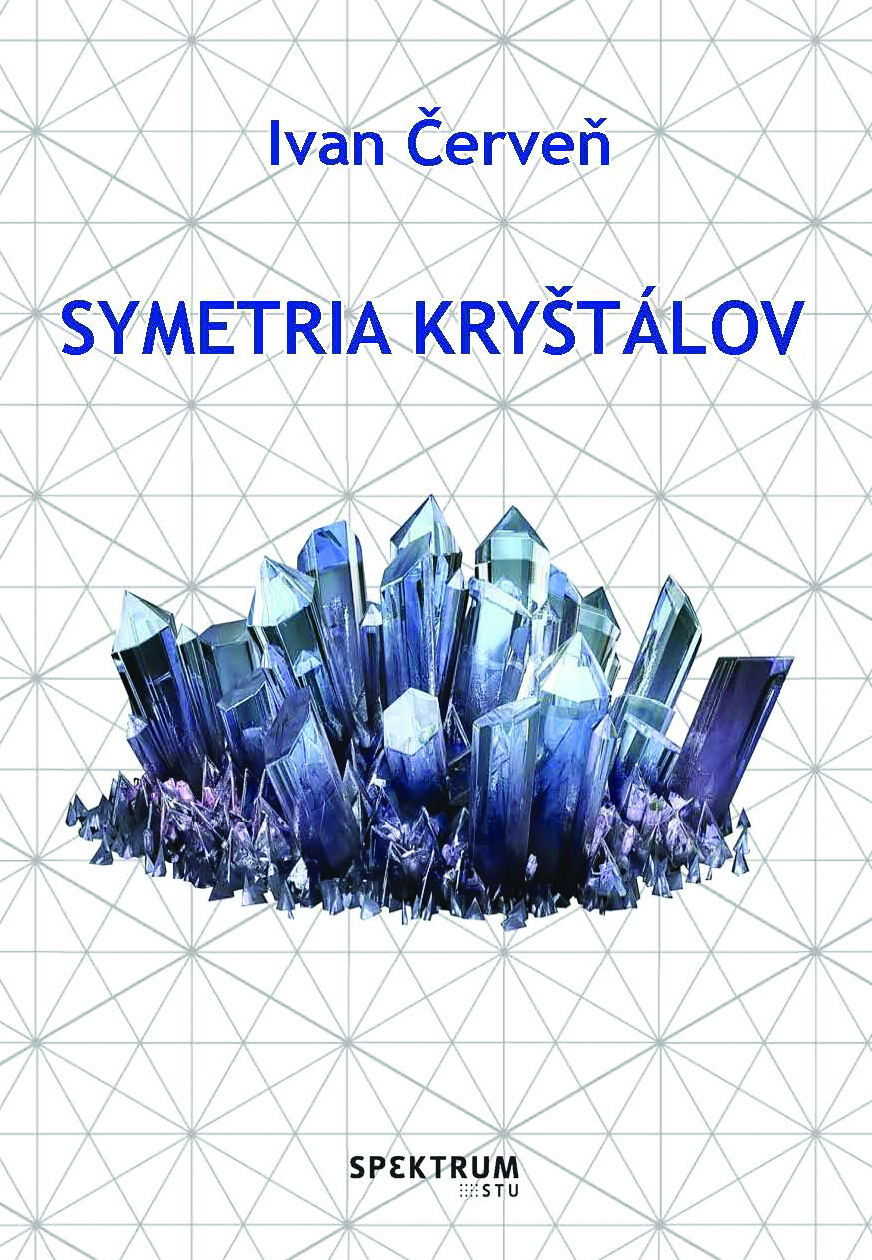 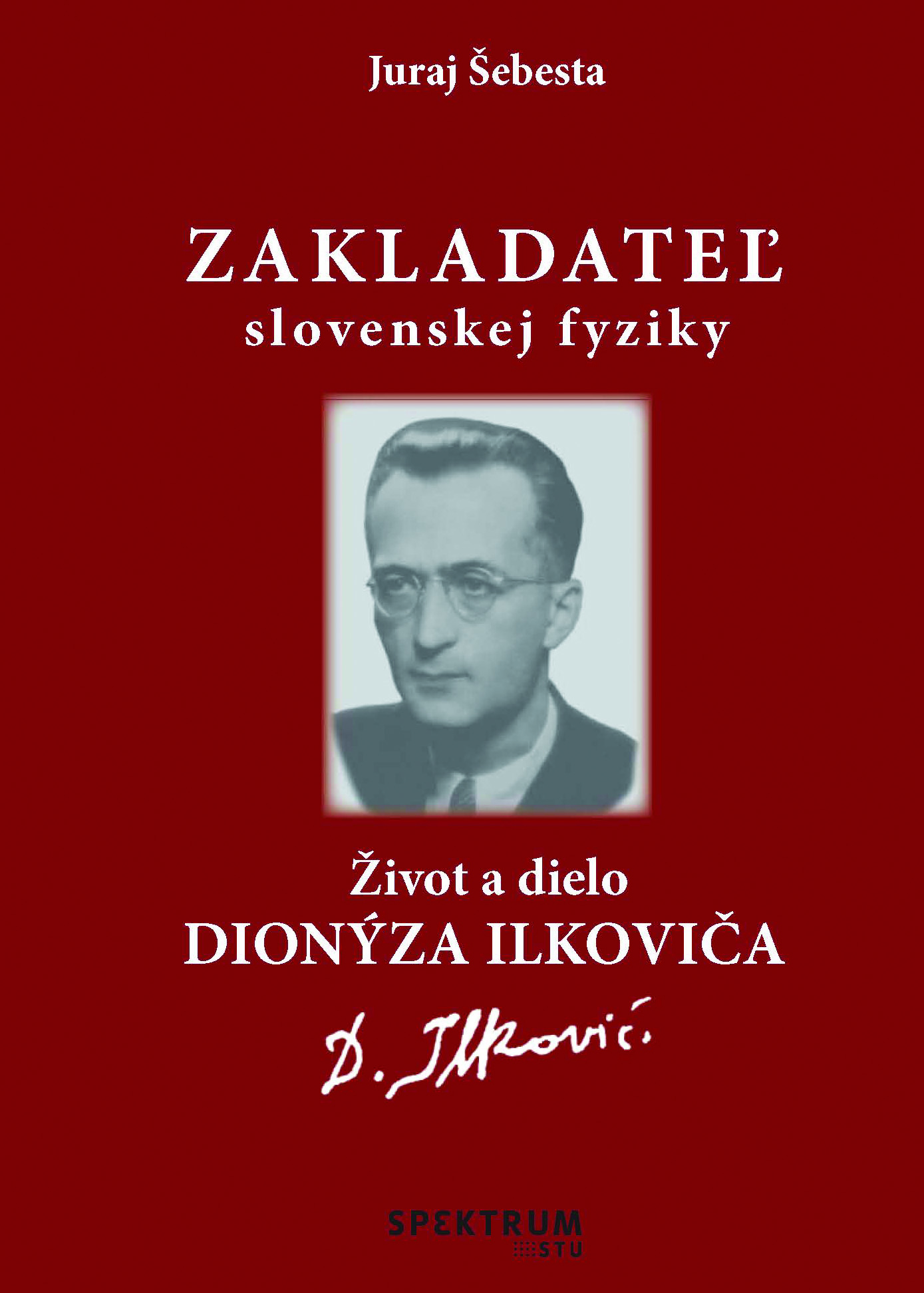 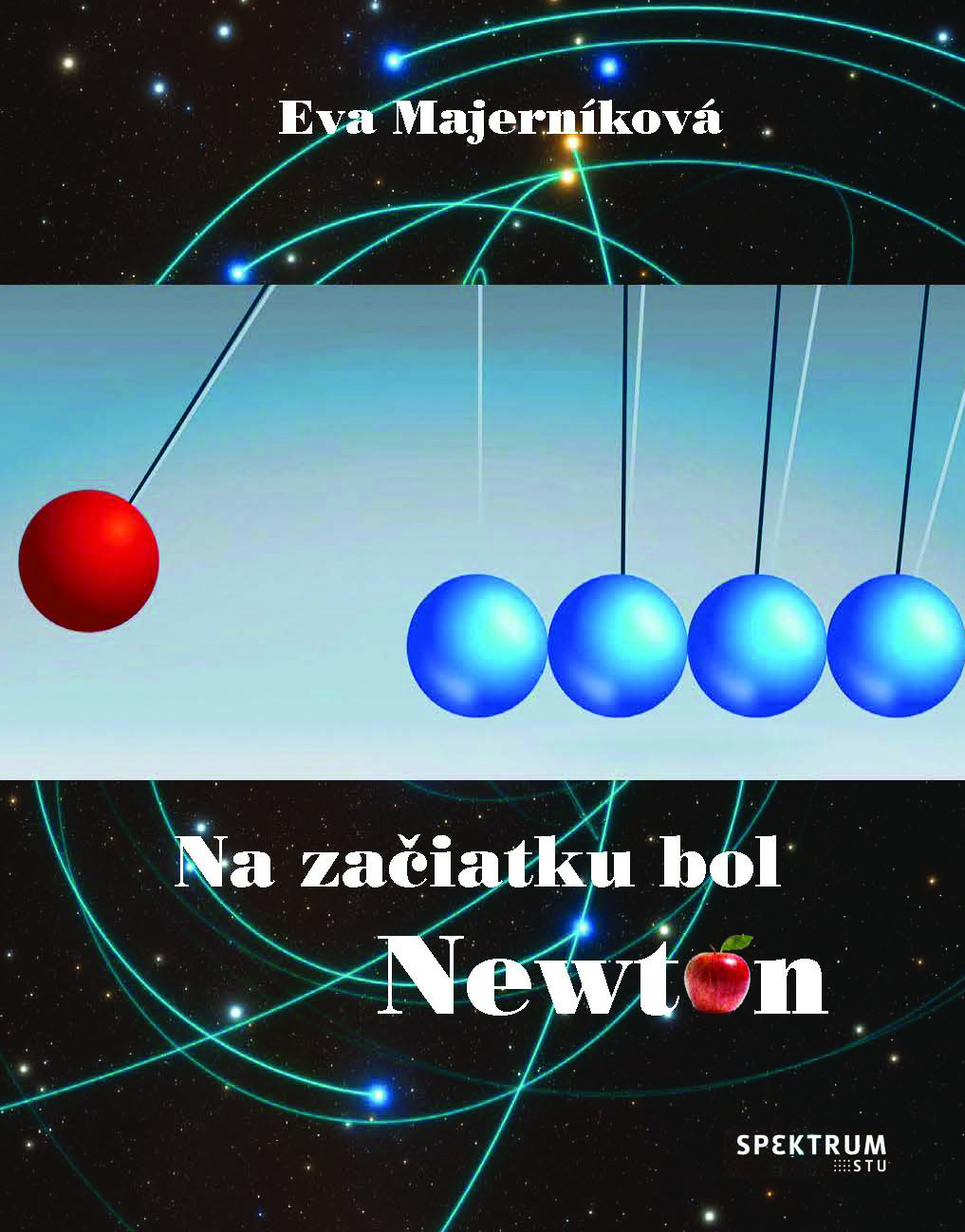 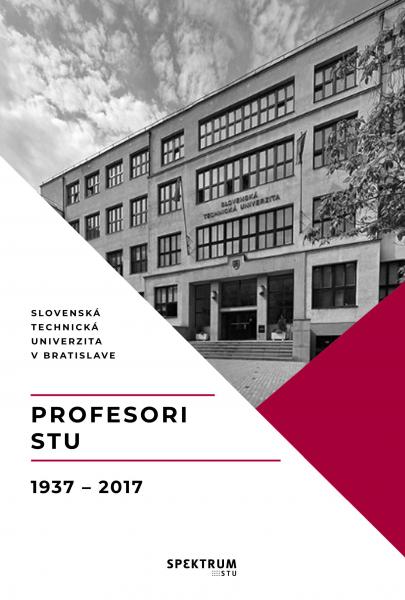 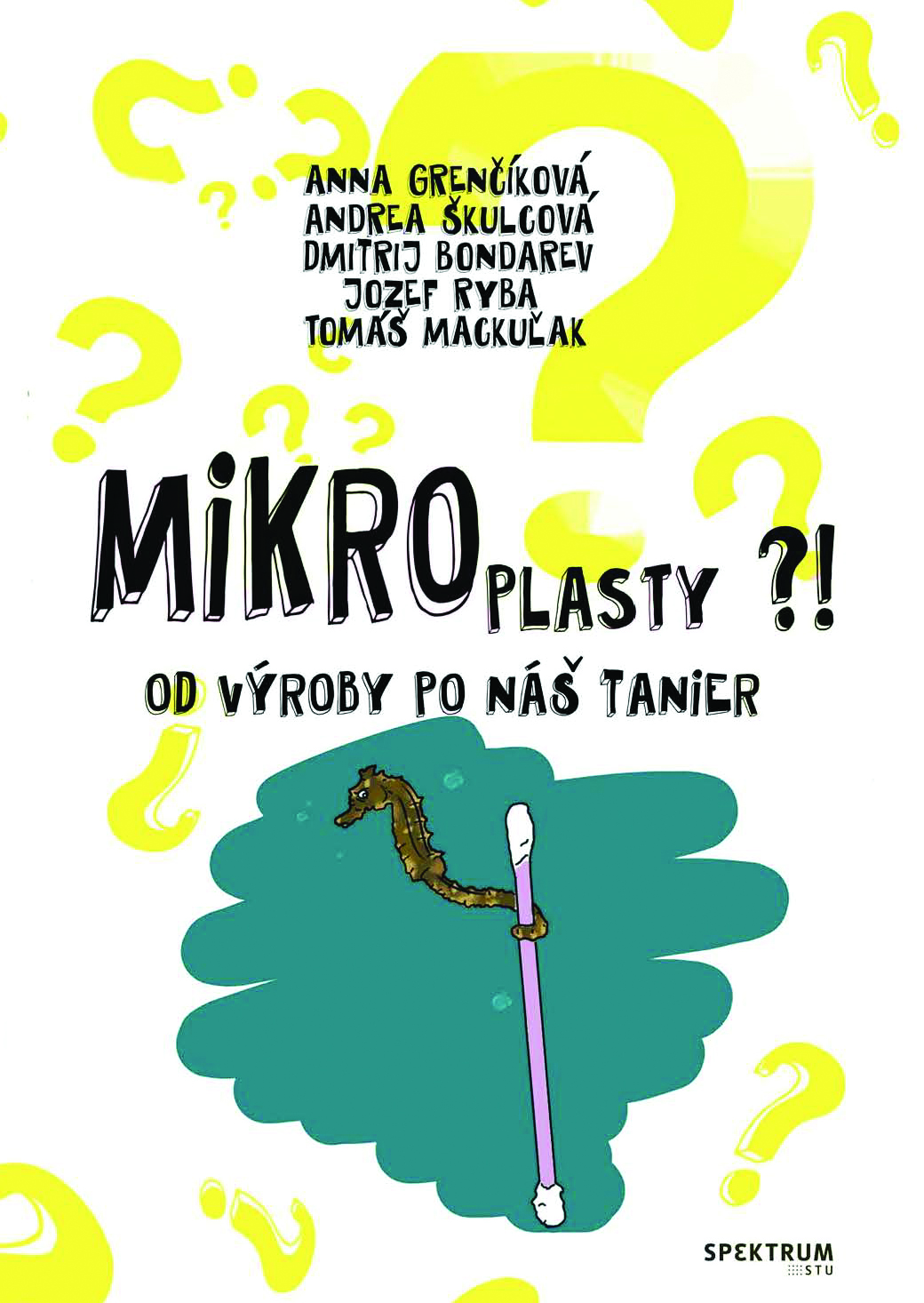 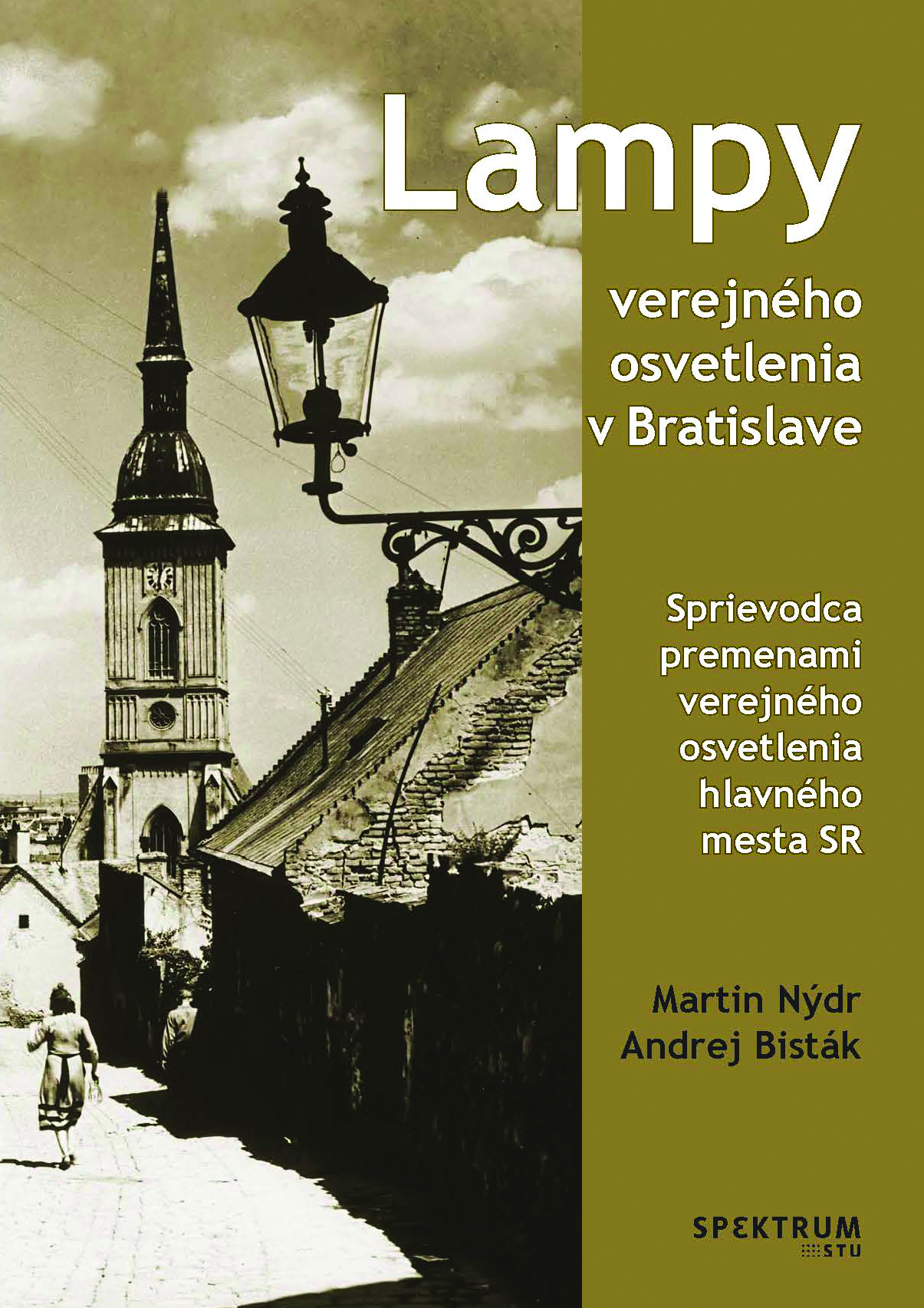 Tab. 4. Vybrané tituly v roku 2019Výzvy na vydanie publikáciíEšte v roku 2018 bolo vyhlásené ďalšie kolo Výzvy na vydanie publikácie, pričom prípadní autori si mohli vybrať zo štyroch aktuálnych tém: 1. Korene technického vzdelávania na Slovensku; 2. Slovenská ľudová technická tvorivosť (remeslá, technológie, využívanie prírodných materiálov); 3. Zaujímavé slovenské technické diela; 4. Chémia okolo nás. Časť prihlásených titulov je už vydaná a v súčasnosti je v štádiu rozpracovania ešte niekoľko vybraných prezentačných titulov (1. Tomáš Mackuľak/Anna Grenčíková – Drogy okolo nás; 2. Juraj Šebesta – I. Newton – Matematické princípy prírodnej filozofie; 3. Milan Petráš – Dejiny technických škôl). Vzhľadom na väčší počet a rozpracovanosť pripravovaných vybraných titulov vydavateľstvo odporúča vyhlásiť ďalšie kolo Výzvy na vydanie publikácie najskôr po prehodnotení možností v závislosti od schválenia rozpočtu na rok 2020.Vydávanie tlačovín mimo edičného plánuV tabuľke 5 je prehľad zákaziek mimo edičného plánu realizovaných pre jednotlivé fakulty a pracoviská STU za celé sledované obdobie. Produkciu tlačovín mimo edičného plánu predstavovala predovšetkým tlač zborníkov, vedeckých prác, propagačných materiálov, študijných programov a doplnkového merkantilu.Tab. 5. Tlačoviny mimo edičného plánu v roku 2019Finančné náklady na tieto zákazky si fakulty a pracoviská univerzity hradia z vlastných pridelených prostriedkov. Vydavateľstvo spracovalo touto formou v roku 2019 spolu 85 zákaziek v celkovej hodnote 32 461,54 €. Externých zákaziek (mimo STU) bolo 24, v celkovej hodnote 16 768,94 €.Predaj publikácií z Vydavateľstva STUV roku 2019 sa predali publikácie v celkovej hodnote 33073,84 €. Na internetový predaj pripadá výnos v objeme 3131,55 €. Tabuľka 6 poskytuje prehľad predaja na jednotlivých predajných miestach. V poslednom riadku tabuľky je uvedený podiel zastúpenia zdrojov publikácií podľa fakúlt. Najväčšie zastúpenie na predaji majú už tradične tituly autorov zo SvF, FCHPT a SjF, až s veľkým odstupom nasledujú ostatné fakulty.Tab. 6. Predaj produkcie vydavateľstva a podiel zdrojov publikácií v roku 2019Distribúcia produkcie vydavateľstva elektronickou cestou Od roku 2016 sa distribúcia titulov ŠL realizuje aj elektronickou formou prostredníctvom autorizovaného prístupu do AIS. V súčasnosti sa na Dokumentovom serveri nachádza 474 titulov študijnej literatúry z produkcie Vydavateľstva SPEKTRUM STU v elektronickej forme. Od začiatku prevádzky (10/2016) do 31. 12. 2019 sa evidovalo celkovo 96 655 prístupov na Dokumentový server študijnej literatúry. V hodnotenom roku 2019 sa zaznamenalo 18282 prístupov. Prístupy v jednotlivých mesiacoch znázorňuje tabuľka 7. Prehľad publikácií s najväčším počtom prístupov je v tabuľke 8.Tab. 7. Prístupy na Dokumentový server ŠL v jednotlivých mesiacoch roku 2019Tab. 8. Publikácie na Dokumentovom serveri ŠL s najväčším počtom prístupov v roku 2019Agenda ISBN, povinné výtlačkyVydavateľstvo zabezpečilo v roku 2019 opäť kompletnú agendu súvisiacu s ISBN a povinnými výtlačkami v zmysle ISBN a v zmysle vnútornej smernice o rozposielaní povinných autorských, recenzných a iných výtlačkov na príslušné miesta. Celkovo bolo všetkým publikáciám pridelených 98 ISBN. V roku 2019 si vydavateľstvo splnilo aj svoju zákonnú povinnosť voči Ministerstvu kultúry SR a za rok 2018 vyplnilo a zaslalo rozsiahly komplexný štatistický dokument KULT 4-01.Počet titulovNáklad (ks)Materiálové nákladyAutorské odmeny+AHRecenzné honoráreMN+AO+RHFA000000FEI43402119,932707,96745,565573,45FCHPT44202809,773154,911499,837464,51FIIT150387,53217,030604,56MTF2020,36751,13428,181199,67SjF86002381,984111,041054,567547,58SvF115003008,775376,471353,969739,20ÚM21201173,590233,661407,25Spolu32203011901,9316318,545315,7533536,22FakultaSkriptá (S)Vysokoškolské učebnice (VU)Monografie (M)SpoluFA0000FEI1214FCHPT1214FIIT1001MTF1012SjF5218SvF82111ÚM1102Spolu1891032ISBNSTUŠLAutorNázovVyd.Ks978-80-227-4934-3FEIVUVavrinský, TvarožekÚvod do senzoriky160 CD978-80-227-4968-8FEISDrozdaZbierka príkladov v jazyku C++130 CD978-80-227-4966-4FEIMJaníček a kol.Obnoviteľné zdroje na Slovensku a ich vplyv na elektrizačnú sústavu1100978-80-227-4886-5FEIVUJaníček a kol.Rozvodné zariadenia v energetike1150978-80-227-4872-8FCHPTVUKoman, MaroszováTechnológia anorganických materiálov1200978-80-227-4897-1FCHPTVUBajusChemické procesy v organickej technológii a petrochémii1100978-80-227-4906-0FCHPTSKreps, SchmidtLaboratórne cvičenie z analýzy tukov, olejov a ich sprievodných látok170978-80-227-4911-4FCHPTMJablonský, ŠimaDeep eutectic Solvents in Biomass Valorization150978-80-227-4851-0FIITSMackoZáklady konfigurácie prepínacích a smerovacích sieťových zariadení150978-80-227-4963-3MTFSRantuch, MartinkaHasiace látky a ich technológie1www978-80-227-4971-8MTFMChmelíkováSubject English Language 1. Simple Improvements for Teaching Reading1www978-80-227-4905-3SjFMPeciar a kol.Tlakové účinky partikulárneho materiálu na lopatku homogenizátora1100978-80-227-4894-0SjFSGábrišová, BrusilováTepelné spracovanie. Návody na cvičenia1100978-80-227-4920-6SjFSHučko a kol.Športová biomechanika150978-80-227-4922-0SjFSOndrejkovič a kol.Riadenie systémov s rozloženými parametrami NNC1100978-80-227-4944-2SjFSOlšiakTechnická diagnostika hydraulických systémov175978-80-227-4945-9SjFSOlšiak, MlkvikExperimentálne metódy. Návody na cvičenia175978-80-227-4979-4SjFVÚSoučková, JerzLogistika v odbore150978-80-227-4969-5SjFVÚGulanová a kol.Karosérie150978-80-227-4895-7SvFSMarčišAutomatizované fotogrametrické metódy v procese digitalizácie kultúrneho dedičstva1www978-80-227-4903-9SvFSKrajčík a kol.Energetické hodnotenie budov2. d.200978-80-227-4925-1SvFSVíchováZdravotná technika 2. Plynovody1100978-80-227-4918-3SvFVÚKnor, TomekOptimalizácia 21www978-80-227-4924-4SvFSKopáčik a kol.Geodézia v podzemných priestoroch1www978-80-227-4957-2SvFMŠulekOptimalizácia prevádzky vodných elektrární2200978-80-227-4929-9SvFSMészárosová, TereňováDeskriptívna geometria 1. Stredové premietanie a lineárna perspektíva1www978-80-227-4954-1SvFVÚChmúrnyTepelná ochrana budov. Tepelnoizolačné vlastnosti stavebných konštrukcií1www978-80-227-4967-1SvFSMinarechová, MacákZbierka riešených úloh z matematiky 2 pre odbor Geodézia a kartografia. 1www978-80-227-4965-7SvFSGajniak, GajniakLAW1www978-80-227-4978-7SvFSMakýšHistorické stavebné technológie a materiály. Staviteľstvo bastiónových pevností1www978-80-227-4909-1ÚMSPánik, JantováBioekonomika160978-80-227-4927-5ÚMVÚBondareva a kol.Základy podvojného účtovníctva v priemyselných podnikoch. Teória a praktické aplikácie160ISBNTypAutorNázovNáklad978-80-227-4879-7STUMŠebestaZakladateľ slovenskej fyzikyŽivot a dielo Dionýza Ilkoviča500978-80-227-4896-4STUVUMajerníkováNa začiatku bol Newton300978-80-227-4914-5STUVUČerveňSymetria kryštálov120978-80-227-4961-9STUMNýdr/BistákLampy verejného osvetlenia v Bratislave (Sprievodca premenami verejného osvetlenia hlavného mesta SR)350978-80-227-4974-9STUMGrenčíková a kol.Mikroplasty?! Od výroby po náš tanier500978-80-227-4919-0STUEnc.Kolektív Archívu STUProfesori STU 1937 – 2017400Zákazky[€]FA93 742,06FEI10854,40FCHPT115 794,67FIIT4556,51MTF41 428,12SjF162 772,27SvF51 171,31Rektorát2515 845,36ÚM1296,84ÚZ ŠDaJ00Spolu STU8532 461,54Externé2416 768,94Spolu10949 230,48FAFEIFCHPTMTFSjFSvFÚMFIITSTUSpoluVyd. STU25,71130,94180,00101,34581,36658,0184,06720,001231,863713,28Malé C. FEI0,0086,620,000,000,000,000,0076,990,00163,61Malé C. CH0,0011,004662,432,6313,099,99222,750,00147,445069,33Partner T.969,70754,941594,75520,592893,441424,84407,54769,263193,4912528,55Jaga475,658,750,000,000,009722,8982,290,0016,9310306,51Hrdá0,000,000,003,940,0076,270,004,600,0084,81Arch Books361,470,000,007,700,00293,210,000,00511,081173,46CERM-CZ0,000,000,000,0034,290,000,000,000,0034,29Spolu1832,53992,256437,18636,203522,1812185,21796,641570,855100,8033073,84%5,5413,00019,4631,92410,64936,8422,4094,75015,422100,000MesiacPrístupy116082204631199412775104164777132084249310710234111247512967Spolu 201818282Názov publikácieNázov publikáciePrístupy1Bou Ezzeddine A., Tvarožek J. – PROGRAMOVANIE V JAZYKU C V RIEŠENÝCH PRÍKLADOCH (1)3542Dický J a kol. – PRUŽNOSŤ A PEVNOSŤ, Pomôcka na cvičenia1913Šabo M. – MATEMATIKA I1874Jasem M., Horanská Ľ. – MATEMATIKA I, Zbierka úloh1755Psotný M., Véghová I. – STATIKA, Riešené príklady1736Trokanová K. – MATEMATIKA I, II., Riešené príklady1727Lukeš V. a kol. – FYZIKA, Praktikum1698Volauf P. – PRAVDEPODOBNOSŤ A MATEMATICKÁ ŠTATISTIKA1579Lukeš V., Klein E. – FYZIKA I, Úlohy a testy15010Kopecký M. a kol. – GEOLÓGIA PRE STAVEBNÝCH INŽINIEROV14811Jasem M., Kolesárová A. – MATEMATIKA II14512Psotný M., Véghová I. – STATIKA, Návody na cvičenia14513Záhonová V. – MATEMATIKA I, Riešené príklady14114Žilinský J a kol. – KONŠTRUKCIE POZEMNÝCH STAVIEB, Konštrukcie spodnej stavby14115Valášková Ľ., Tereňová Z., Vajsáblová M., Mészárosová K. – ÚVOD DO PREDMETU DESKRIPTÍVNA GEOMETRIA13616Mészárosová K., Tereňová Z. – DESKRIPTÍVNA GEOMETRIA I, Stredové premietanie a lineárna perspektíva13517Ondrejkovičová I. a kol. – ANORGANICKÁ CHÉMIA, Praktikum12918Žilinský J., Gieciová M. – KONŠTRUKCIE POZEMNÝCH STAVIEB, Schody12719Špildová D. – ENGLISH FOR CIVIL ENGINEERS12620Vrábeľ R., Liška V. – MATEMATIKA II, Určitý integrál, Funkcia viac premenných, Diferenciálne rovnice122